King Saud University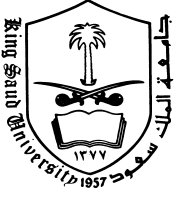  College of Computer and Information SciencesDepartment of Information SystemsCourse: IS 492 – Introduction to Geographic Information SystemsSemester: First Semester 				1439/1440 H (2018)                                                                           Lectures & Tutorials: Dr. Omer Alrwais 		E-mail: oalrwais@ksu.edu.sa                                           Office Number: 2106                                          					 Course Description:This course introduces students to a mix of geographic information system theory and applications. Topics include geographic projection and coordinate systems, spatial data management, spatial analysis, concept of topology, models of spatial data (focusing on raster and vector models), spatial analysis techniques, and GIS implementation issues. By the end of the course, students are expected to have a thorough understanding of GIS development, functionality, methodology for implementing the technology, and its potential usefulness in geographic and environmental studies. Course Learning Outcomes:Upon the successful completion of this course, a student should be able to:Describe the basic concepts, components, applications and advantages of GISDistinguish between the different data models of GISLoad, process, analyze and visualize data on a GIS softwareLearn to think spatially, analytically, and critically about challenging problems Discuss and demonstrate fundamental cartographic concepts and principlesStudent Outcomes Covered by the Course:Course Materials: 		https://lms.ksu.edu.saTextbooks: Paul A. Longley, Michael F. Goodchild, David J. Maguire, David W. Rhind, Geographic Information Science and Systems, 4th Edition, Wiley publishing, 2015, ISBN-13: 978-1118676950 (S1)Dawod, Gomaa M., 2014, Principles of GIS Science (in Arabic), Holy Makkah, Saudi Arabia (S2).Additional Readings: Ian Heywood, Sarah Cornelius, Steve Carver, An introduction to geographical information systems, 4th edition, Pearson, 2012, ISBN-13: 978-0273722595Paul Bolstad, GIS Fundamentals: A First Text on Geographic Information Systems, Fifth Edition, 2016, ISBN-13: 978-1506695877Jensen, John R., and Ryan R. Jensen, Introductory geographic information systems, Pearson, 2012, Kindle Edition.Tentative Schedule: Course Policies:Anyone with absence of 25% or more will be barred from entering the final exam, NO EXCEPTIONS will be made (even if the student is in his/her final Semester).NO medical excuses should be accepted as a way for deducting the number of absence days (25% of allowed absence in a Semester is actually there for the purpose of such health or other emergency circumstances).A medical excuse may only be used in the case that a student misses an exam (to allow for a make-up exam), however, the absence will still be counted.Copying a project or a homework assignment from another student results in zero grading.  A 20% will be deducted from late assignments.Grade Distribution:Lab Assignments			20%Course Project			            20%Mid-Term Exam 			20% Final Exam 				40% Total 					100% Outcome Student Outcome DescriptionCoverage(a)An ability to apply knowledge of computing and mathematics appropriate to the discipline√(b)An ability to analyze a problem, and identify and define the computing requirements appropriate to its solution√(c)An ability to design, implement, and evaluate a computer-based system, process, component, or program to meet desired needs√(d)An ability to function effectively on teams to accomplish a common goal√(e)An understanding of professional, ethical, legal, security and social issues and responsibilities(f)An ability to communicate effectively with a range of audiences(g)An ability to analyze the local and global impact of computing on individuals, organizations, and society√(h)Recognition of the need for and an ability to engage in continuing professional development(i)An ability to use current techniques, skills, and tools necessary for computing practice.(j)An understanding of processes that support the delivery and management of information systems within a specific application environment.Week NumberLectureLabS1S21Course Introduction None2GIS components 3.1: Working with Vector DataChapter 1 :Systems, science, and study.                   Chapter 2: A gallery of applications.Chapter 1:Introduction   Chapter 2:Applications3GIS data models + Symbology3.2: Symbology     +  4.1,4.2: LabelingChapter 3: Representing geographyChapter 3: Location representation4None 4.3: Classification +  5.1: Map composer5Vector data analysis 6.1: Creating vector data + 6.3: TopologyChapter 14: Query, measurement, and transformationChapter 14: Query, measurement, and transformation6Vector data analysis (continued)7.2: Vector analysis + 7.3: Network AnalysisChapter 15: Descriptive summary, design, and inferenceChapter 15: Descriptive summary, design, and inference7Raster data analysis7.4: Spatial StatisticsChapter 14Chapter 148Review8.1: Working with Raster Data + 8.3: Terrain Analysis9Mid Term ExamChapter 6Chapter 610Data Quality9: Completing the Analysis9.4: Exercise11Spatial databases10: Plugins12Global Positioning Systems11. Web Mapping Services13Remote Sensing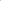 13: GRASS Module14GIS modeling and Spatial interpolationImporting Open street maps15Future of GISGeoreferencing + Creating Heatmaps16ReviewProject Presentations